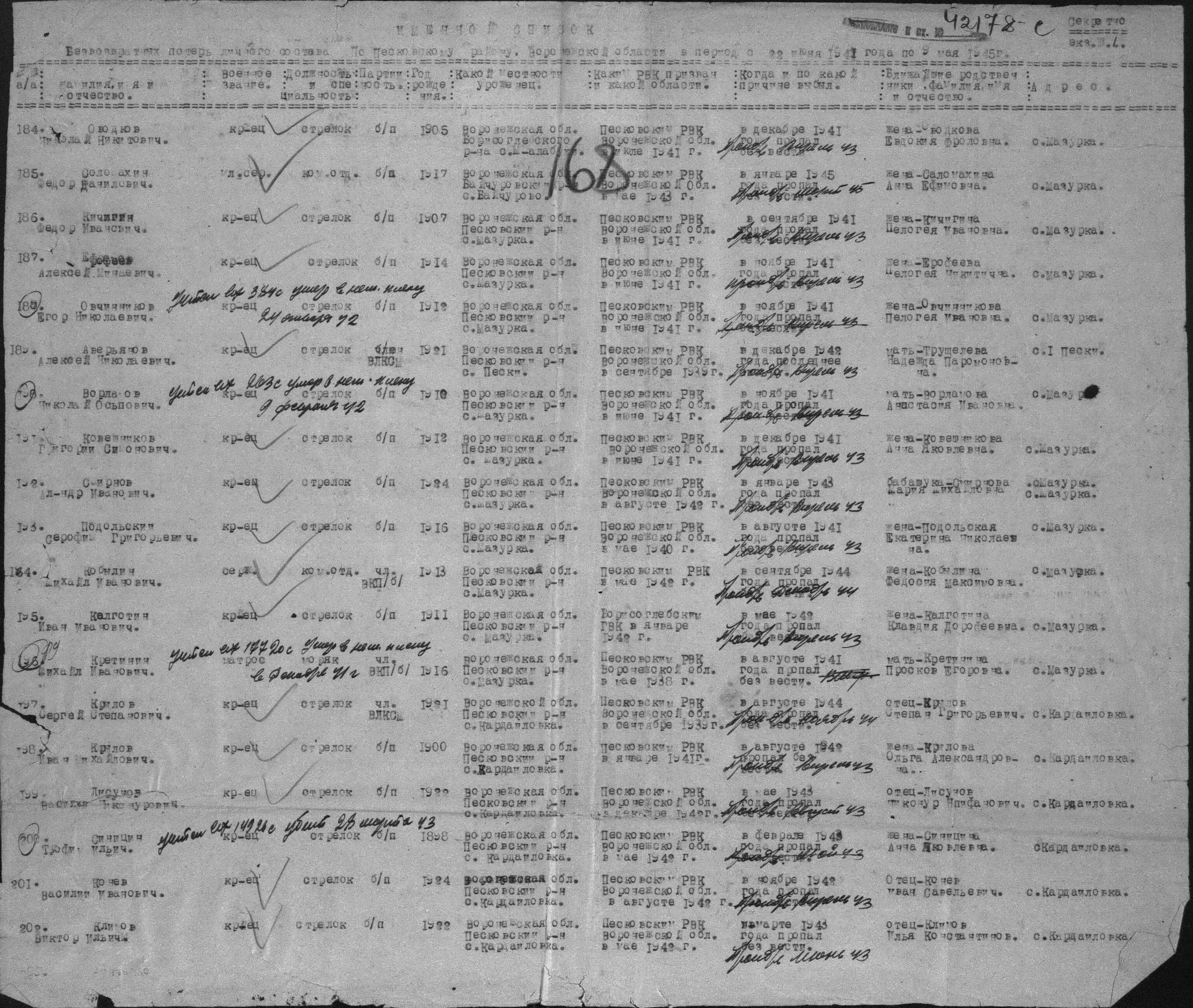 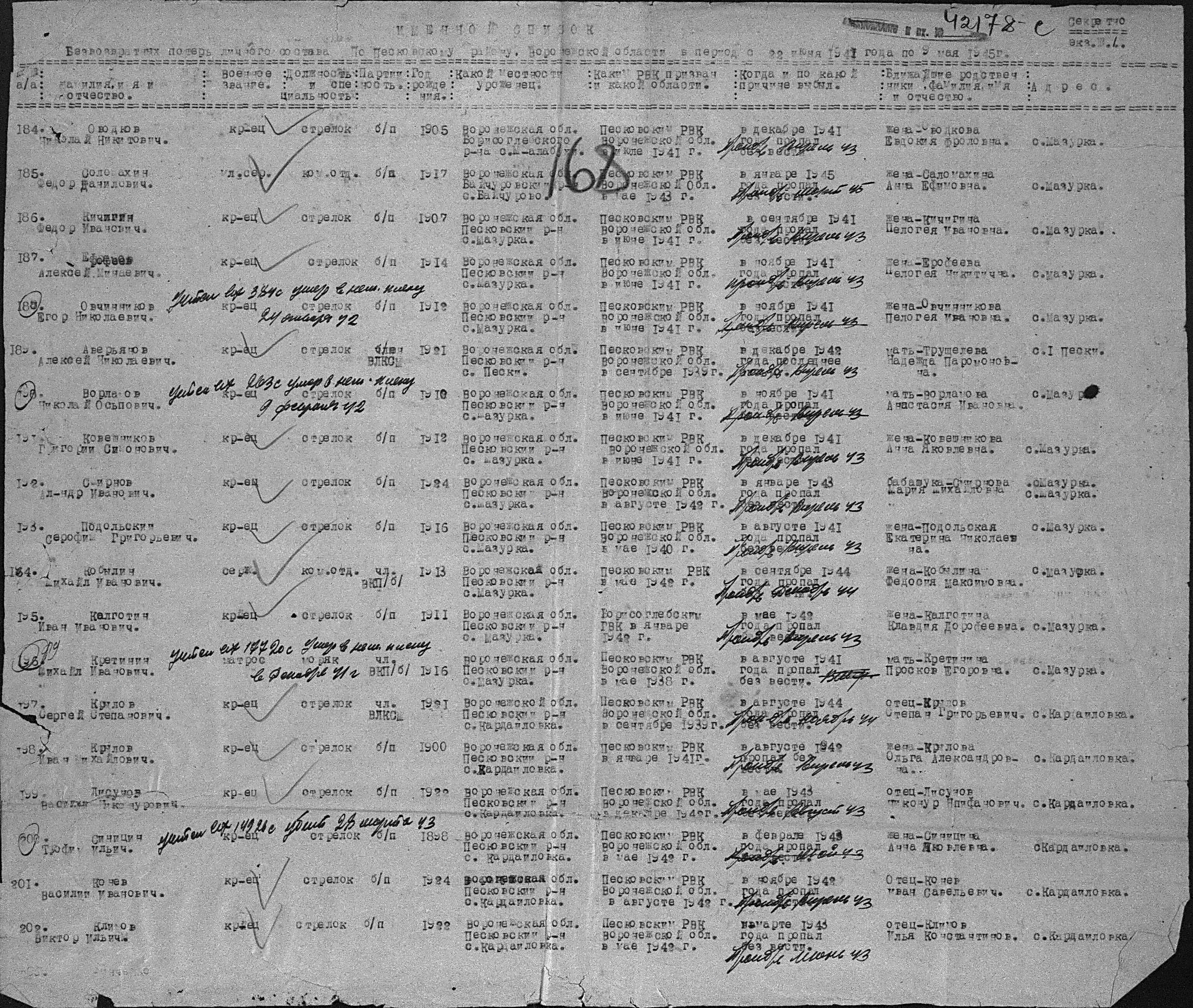 Информация из документов, уточняющих потериИнформация из документов, уточняющих потериИнформация из документов, уточняющих потериФамилияКоневИмяВасилийОтчествоИвановичДата рождения/Возраст__.__.1924Дата и место призыва__.08.1942 Песковский РВК, Воронежская обл., Песковский р-нВоинское званиекрасноармеецПричина выбытияпропал без вестиДата выбытия__.04.1943Название источника информацииЦАМОНомер фонда источника информации58Номер описи источника информации977520Номер дела источника информации443